Výsledek voleb do Poslanecké sněmovny Parlamentu České republiky
konaných ve dnech 2. a 3.6.2006 ve volebním okrsku Klenovice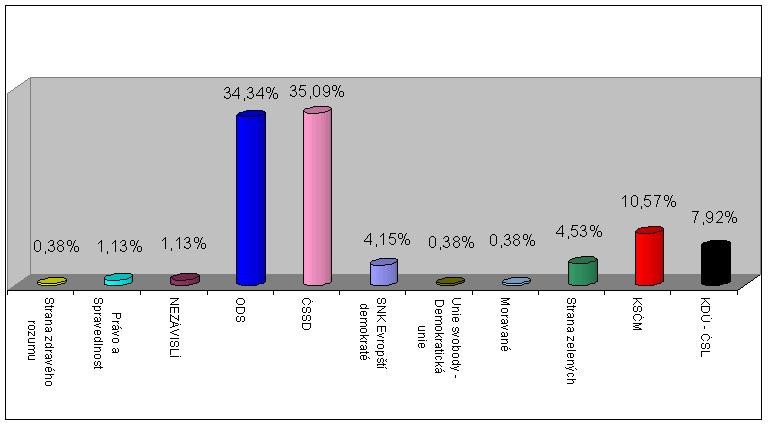 počet voličů zapsaných ve voličských seznamech386počet voličů, kterým byla vydána úřední obálka265počet odevzdaných úředních obálek265účast ve volbách v %68,65počet platných hlasů265stranapočet hlasůhlasy v %Strana zdravého rozumu10,38Balbínova poetická strana00,00Právo a Spravedlnost - ANO tradiční rodině, NE korupci a kriminalitě31,13NEZÁVISLÍ31,13Koruna Česká (monarchistická strana Čech, Moravy a Slezska)00,00Občanská demokratická strana9134,34Česká strana sociálně demokratická9335,09SNK Evropští demokraté114,15Unie svobody - Demokratická unie10,38Pravý Blok-strana za ODVOLAT.politiků, NÍZKÉ daně, MIN.byrokracie, SPRAV.justici, REFER.a PŘÍMOU demokr. WWW.CIBULKA.NET00,004 VIZE-1.Daňový systém na A4.2.Inovace+Kvalita=Kratší prac.týden.3.Rodin.dům snadno.4.Reklama pro informaci-www.4vize.cz00,00Moravané10,38Strana zelených124,53Komunistická strana Čech a Moravy2810,57Koalice pro Českou republiku00,00Národní strana00,00Křesťanská a demokratická unie - Československá strana lidová217,92NEZÁVISLÍ DEMOKRATÉ (předseda V.Železný)00,00STRANA ROVNOST ŠANCÍ00,00